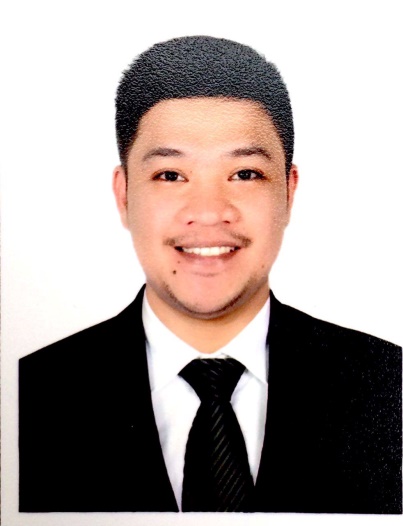 CHRISTOPHER  E-mail Address: CHRISTOPHER.362035@2freemail.com OBJECTIVESTo be able to find job that will develop my skills and improve my knowledge I have            acquired in years of study.EDUCATIONAL BACKGROUNDDATAMEX INSTITUTE OF COMPUTER TECHNOLOGY              Sucat Parañaque City             Computer Software Technology              2005-2007 WESTBAY COLLEGE ALABANGAlabang Muntinlupa CityBachelor of Science in Maritime Transportaion2004- 2005PEDRO E. DIAZ NATIONAL HIGH SCHOOL ANNEX               BuliMuntinlupa City               2000-2004BULI ELEMENTARY SCHOOL              BuliMuntinlupa City              1994-2000WORK PORTFOLIODIGITAL ONE MARKETING L.L.C.DUBAI,  UNITED ARAB EMIRATESWebsite Publisher at Alldubai.aeSeptember . 1, 2016 – March. 20, 2017Responsible for planning, creating, editing, and publishing information on website.Responsible for SEO (Search Engine Optimation) and META keywords.Produce material for publication on website on different companies internal intranets for the use for public internet. Accomplishing various  administrative tasks.Ensuring and maintain a high-quality, relevant and useful information on the website that is accessible to everyone.provide general administrative and clerical support including mailing, scanning, faxing and copying to managementmaintain electronic and hard copy filing systemopen, sort and distribute incoming correspondenceperform data entry and scan documentsmanage calendar for Managing Directorassist in resolving any administrative problemsrun company’s errands to post office and office supply storeanswer calls from customers regarding their inquiriesprepare and modify documents including correspondence, reports, drafts, memos and emailsschedule and coordinate meetings, appointments and travel arrangements for Managersmaintain office supplies for departmentURBACON CONTRACTING AND ELEGANCIA HOSPITALITY GROUPBANANA ISLAND RESORT DOHA  PROJECT DOHA QATAR(Engineering and Maintenance Department)ADMIN STAFFNovember 2014 – July 2016Prepares source data for computer entry by compiling and sorting information; establishing entry priorities.Processes customer and account source documents by reviewing data for deficiencies; resolving discrepancies by using standard procedures or returning incomplete documents to the team leader for resolution.Maintains data entry requirements by following data program techniques and procedures.Secures information by completing data base backups.Maintains operations by following policies and procedures; reporting needed changes.Maintains workflow by studying methods; implementing cost reductions; and developing reporting procedures.Ensures operation of equipment by completing preventive maintenance requirements; calling for repairs; maintaining equipment inventories; evaluating new equipment and techniques.Provides information by answering questions and requests.Maintains supplies inventory by checking stock to determine inventory level; anticipating needed supplies; placing and expediting orders for supplies; verifying receipt of supplies.Completes operational requirements by scheduling and assigning administrative projects; expediting work results.Maintains professional and technical knowledge by attending educational workshops; reviewing professional publications; establishing personal networks; participating in professional societies.Contributes to team effort by accomplishing related results as needed.Creates and revises systems and procedures by analyzing operating practices, recordkeeping systems, forms control, office layout, and budgetary and personnel requirements; implementing changes.Develops administrative staff by providing information, educational opportunities, and experiential growth opportunities.Resolves administrative problems by coordinating preparation of reports, analyzing data, and identifying solutions.Maintains customer confidence and protects operations by keeping information confidential.Contributes to team effort by accomplishing related results as needed.Receiving various incoming calls from different hotel departmentProviding adequate assistance through phone calls to all the maintenance techniciansMaking summarized report through FCS database to MS office applicationEncoding preventive maintenance report Forwarding reports through emailIssuing needed material to the techniciansPANCAKE HOUSE GROUP(Purchasing Department)ADMIN STAFFAugust 2012-Jan 2013 Encoding different type of data forwarded by the the different company departmentsEnsuring the privacy and security of the data as per company policy Checking and printing the receipt of the different store branchesTaking inventory  as per requiredDUTY FREE PHILIPPINES CORPORATION(Receiving Department/Warehouse Section)ADMIN STAFFAugust 12, 2011-July 25, 2012Receiving all the different items as ordered by DUTY FREE PHILIPPINESEncoding the boat note receipt issued by the BUREAU OF CUSTOMSEncoding the bill of lading as presented the dealerOrdering online using ORACLE  for faster transactionsChecking all the conditions of the itemsAssisted by BUREAU OF CUSTOMS representative, filing the items from its proper shelvesKAWASAKI MOTORS PHILS CORPORATION(Purchasing Department)ADMIN STAFFAugust 12, 2010-January 9, 2011Issuing all motorcycle spare parts in the production lineEncoding the dealers receipt for inventory purposesTaking inventory as per required by warehouse Checking all the different items  as deliveredURATEX PHILS(Research and Development Department)ADMIN STAFFJanuary 13, 2010-June 13, 2010Assisting the manager by doing physically exam of a foam and Give the comparative analysis of different kinds of foam tested Encoding all the data of a foam testedGive all the standard specification of a foam to the production coordinatorExecute density,airflow test,hardness test and resiliency test of the different kinds of foamMAX’S CENTRAL COMMISARY(Processing Department)ADMIN STAFFJuly 17, 2009-December 18, 2009Preparing all the products ordered by different Max’s Restaurant BranchesTaking inventory as per requiredPrinting all of the identification stickers of Max’s ProductsKAWASAKI MOTORS PHILS CORPORATION(Purchasing Department/Warehouse Section)ADMIN STAFFDecember 16, 2008-May 15, 2009Issuing all motorcycle spare parts in the production lineEncoding item names into computer as per required for inventory Taking inventory as per required by warehousePHILSEVEN CORP.(Warehouse Department)ADMIN STAFFMarch 18, 2008-July 15, 2008Encoding item names into computer as per required for inventory Printing the receipts as per ordered the different store branches Preparing different high-value items as ordered by different SEVEN-ELEVEN StoresMLM FOODS INC.(Warehouse Department)ADMIN STAFFDecember 15, 2007-January 15, 2008)Prepare all products required by branches of FORTUNE BAKESHOP.Checking all products as per receiptPERSONAL DATABirthday:           November 4, 1987Age:                    29 years of ageCivil Status:       SingleLanguage:          English and basic arabicHeight:                5’7Weight:               66 kgs.	